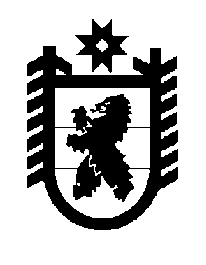 Российская Федерация Республика Карелия    ПРАВИТЕЛЬСТВО РЕСПУБЛИКИ КАРЕЛИЯПОСТАНОВЛЕНИЕот  13 февраля 2019 года № 59-Пг. Петрозаводск О внесении изменений в Положение о Министерстве финансов Республики КарелияПравительство Республики Карелия п о с т а н о в л я е т:1. Внести в Положение о Министерстве финансов Республики Карелия, утвержденное постановлением Правительства Республики Карелия от 8 октября 2010 года № 210-П «Об утверждении Положения о Министерстве финансов Республики Карелия» (Собрание законодательства Республики Карелия, 2010,               № 10, ст. 1301; № 12, ст. 1704; 2011, № 3, ст. 313; № 10, ст. 1636; № 12, ст. 2059;  2012, № 9, ст. 1625; № 11, ст. 2027; 2013, № 2, ст. 250;  № 12, ст. 2282, 2302; 2014, № 2, ст. 215; № 12, ст. 2308; 2015, № 3, ст. 457; 2016, № 9, ст. 1929; 2017, № 1,            ст. 64; № 10, ст. 1970; № 11, ст. 2186; № 12, ст. 2486; Официальный                  интернет-портал правовой информации (www.pravo.gov.ru), 21 января 2019 года,  № 1000201901210003), следующие изменения:1) подпункт 4 пункта 1 признать утратившим силу;2) в пункте 9:подпункт 46.3 признать утратившим силу;подпункт 48.1 признать утратившим силу;дополнить подпунктом 50.1 следующего содержания:«50.1) оказывает поддержку добровольческой (волонтерской) деятельности в соответствии с установленными полномочиями;»;в подпункте 58 слова «, в том числе для обеспечения деятельности Управления по государственным закупкам Республики Карелия» исключить; в подпункте 59 слова «органом исполнительной власти» заменить словами «государственным казенным учреждением».2. Настоящее постановление вступает в силу с момента его  официального опубликования, за исключением подпункта 1, абзацев третьего и шестого подпункта 2 пункта 1, которые вступают в силу с 1 марта 2019 года.           Глава Республики Карелия 					                  А.О. Парфенчиков